 服务需求及其它要求一、项目内容及范围1.1内容：宁波市通用门诊病历本印刷，估计用量一年约15万本。1.2范围：适用于宁波市市级医疗卫生计生机构二、技术要求：1.2.1、规格：32K【130×184（mm）】；1.2.2、封面：页数：4页，印色：烫金，印字：黑体一号（宁波市通用门诊病历本）、黑体小二号（宁波市卫生计生委监制），Arial Unicode MS 三号（Ningbo Universal Outpatient Case History）。左侧插卡透明袋（6CM*9CM）开口朝上（镂空2.5CM直径半圆），纸张：深蓝色PU皮。封面内部两侧透明插袋。【详见参考图片】1.2.3、内芯：页数：32页，印色：单色，纸张：70克双胶。序页印“注意事项、病人基本情况表”等内容；序页印“就医指南”等内容；第一页印“基本情况”等内容；第2页始至第30页印“宁波市通用门诊病历等内容”，每页13行，1至12行的行高0.7CM，第13行的行高1CM。页眉印字：黑体小二号（宁波市通用门诊病历）、宋体五号（就诊科别：），页码居中，按序排页。【详见参考图片】。1.2.4、装订方式：缝线对折。投标时携带制作样品。须承诺在招标期内货物质量与样品一致，价格在招标期内不因任何原因而变动。1.2.5、总成本费用包括印刷纸张实际成本费、版费（含制版材料成本、排版费、装卸版费）、装订费、糊工费、印刷费、包装费、税金、送货上门费等费用。1.2.6、印刷质量要求：按照印刷行业的规范要求执行。1.2.7、严格按照《宁波市政府采购实行协议采购管理的暂行规定》的有关规定及《市级行政事业单位印刷定点企业服务承诺》贯彻执行。三、企业服务承诺1、严格执行宁波市市级行政事业单位印刷定点的投标报价；2、做好质量管理工作；设立政府采购业和台帐；根据用户要求按时交货，免费送货到指定地点。3、自觉执受政府采购监督管理部门和政府采购中心对印刷情况的监督检查。【参考图片】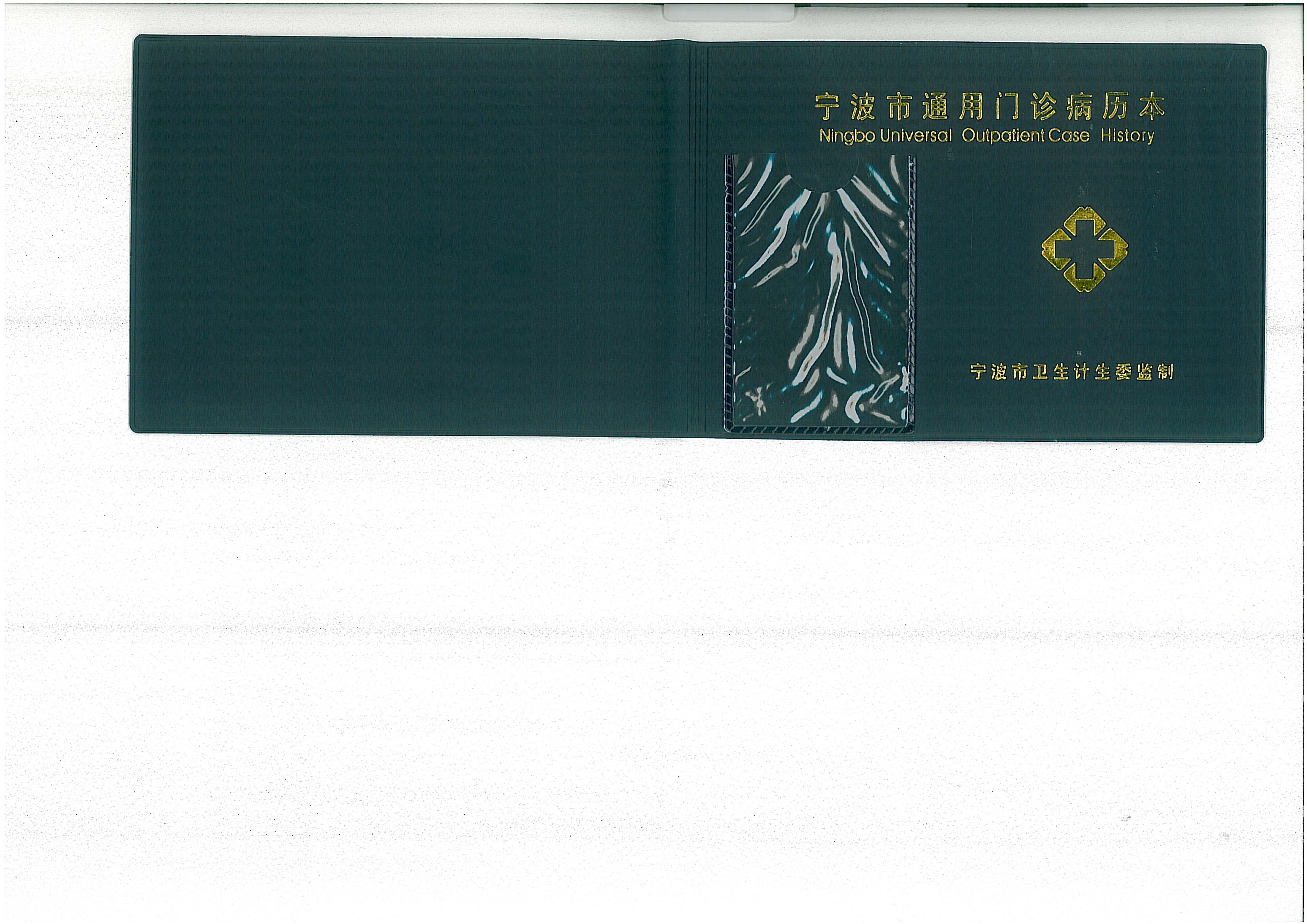 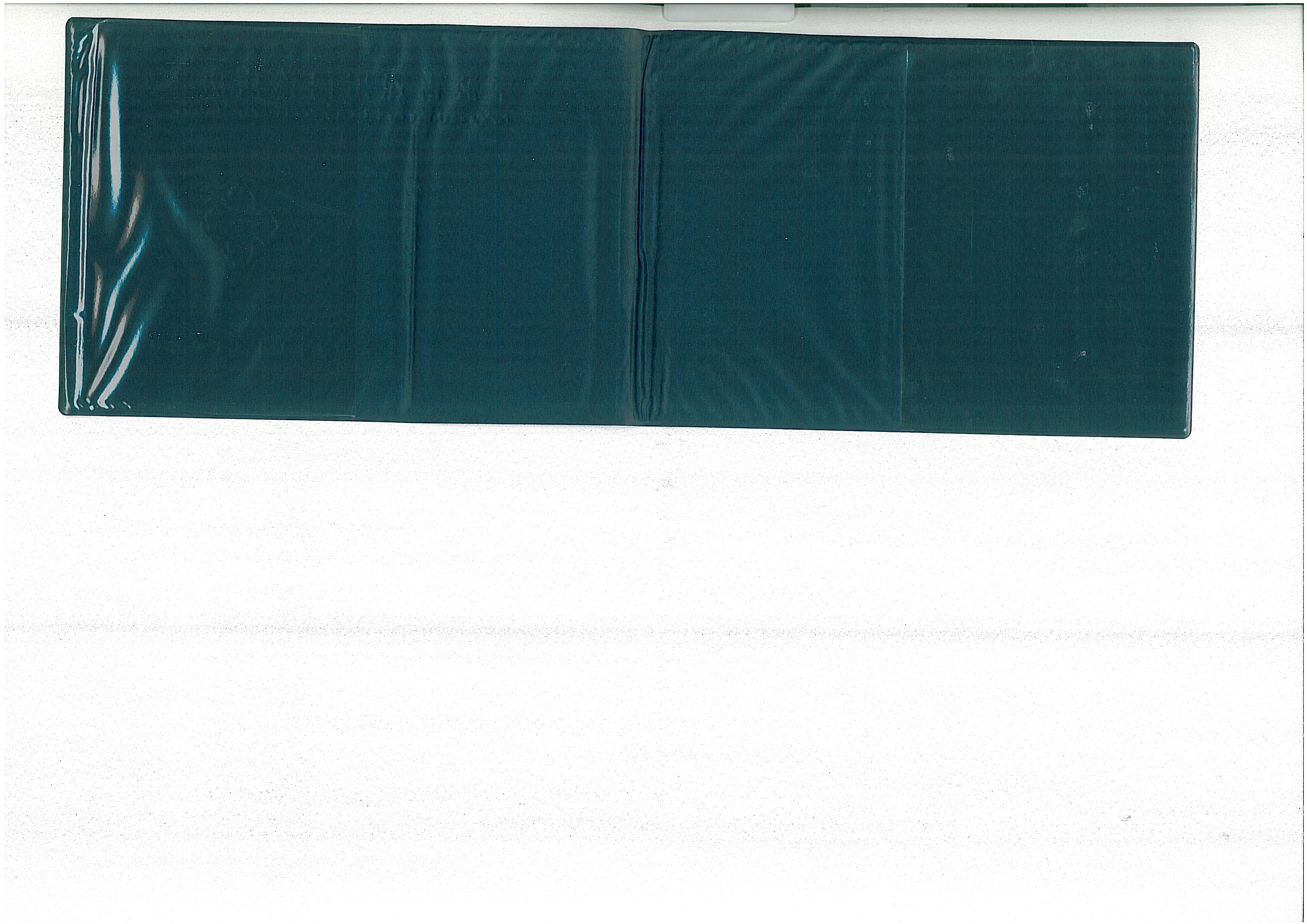 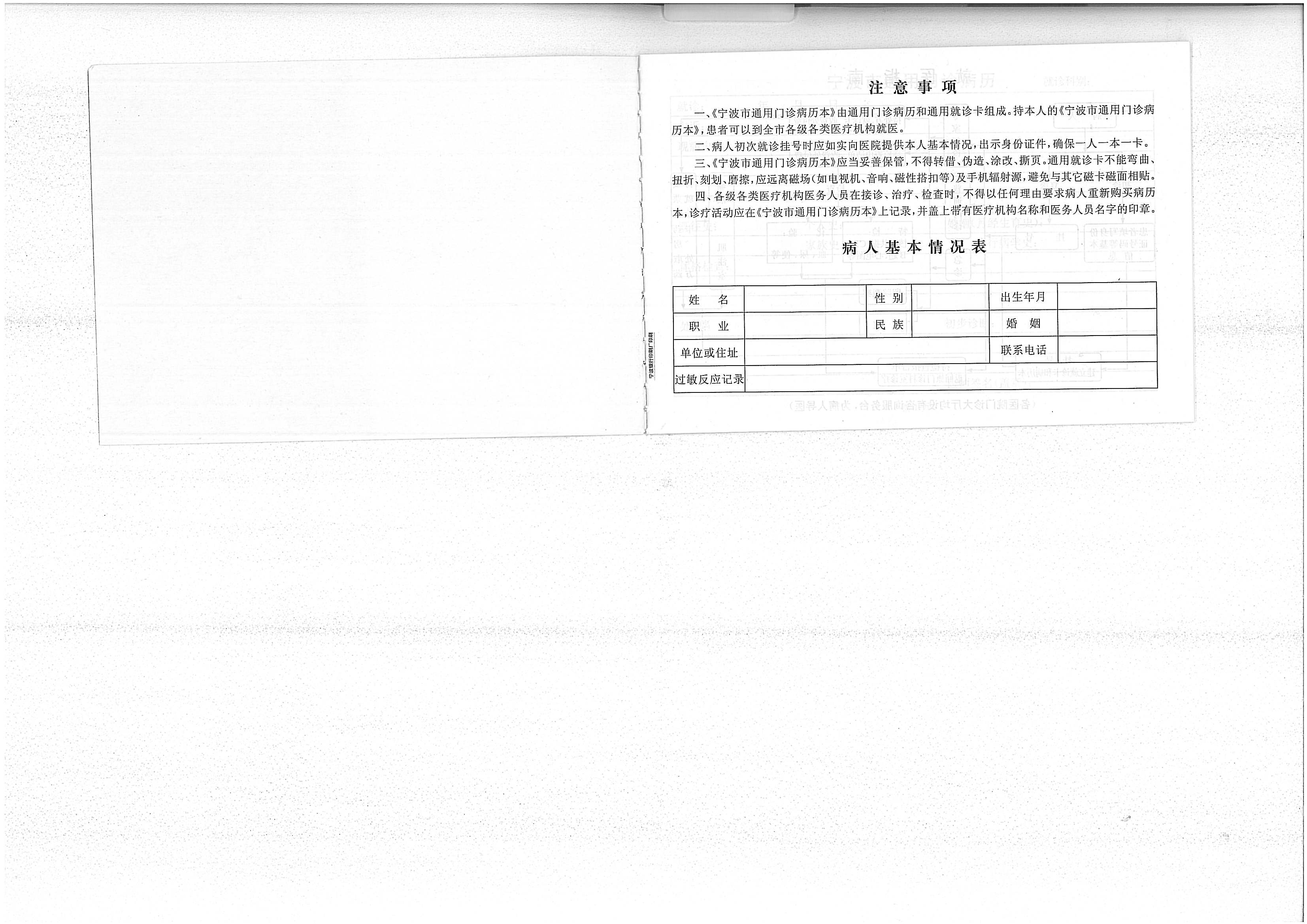 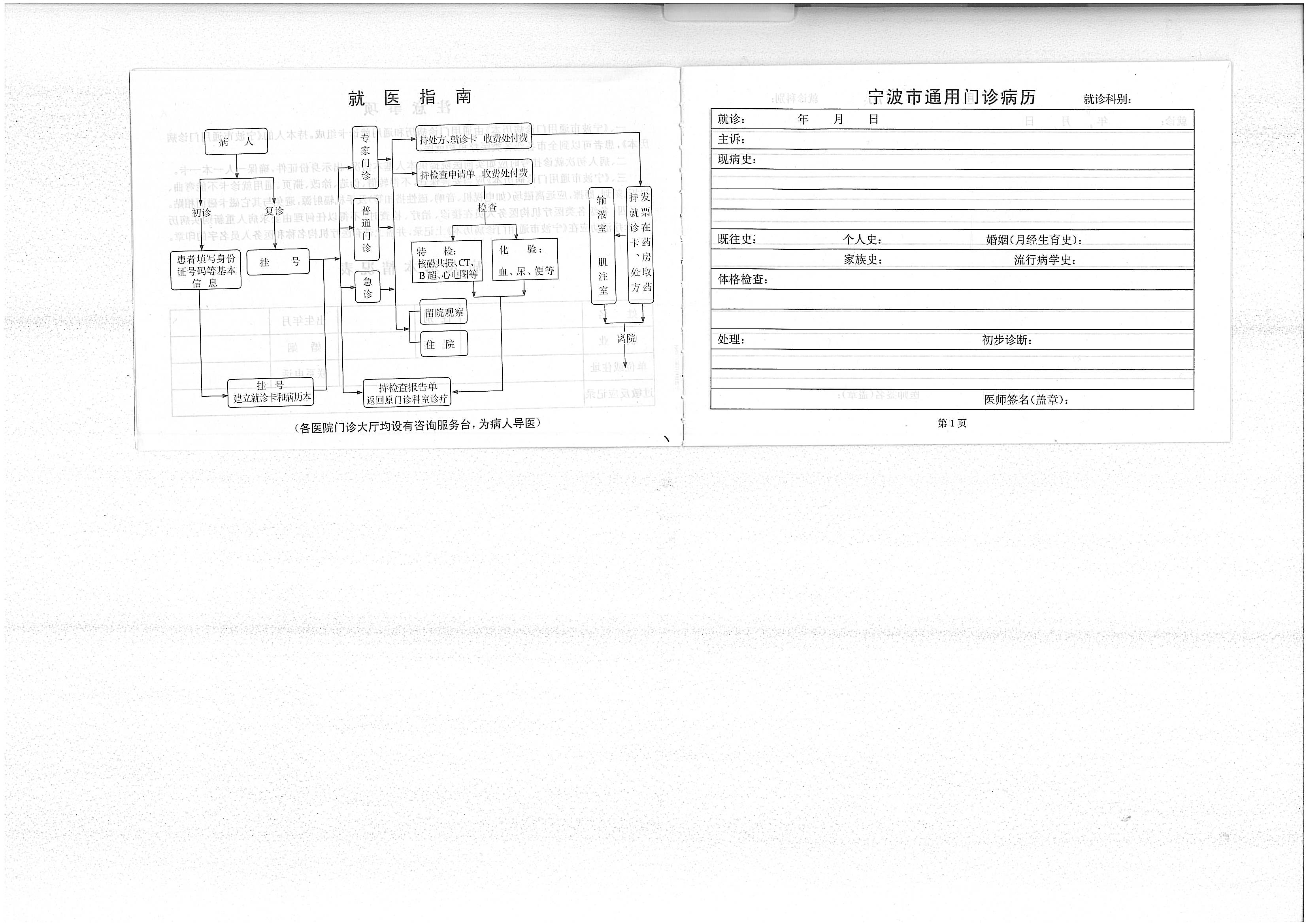 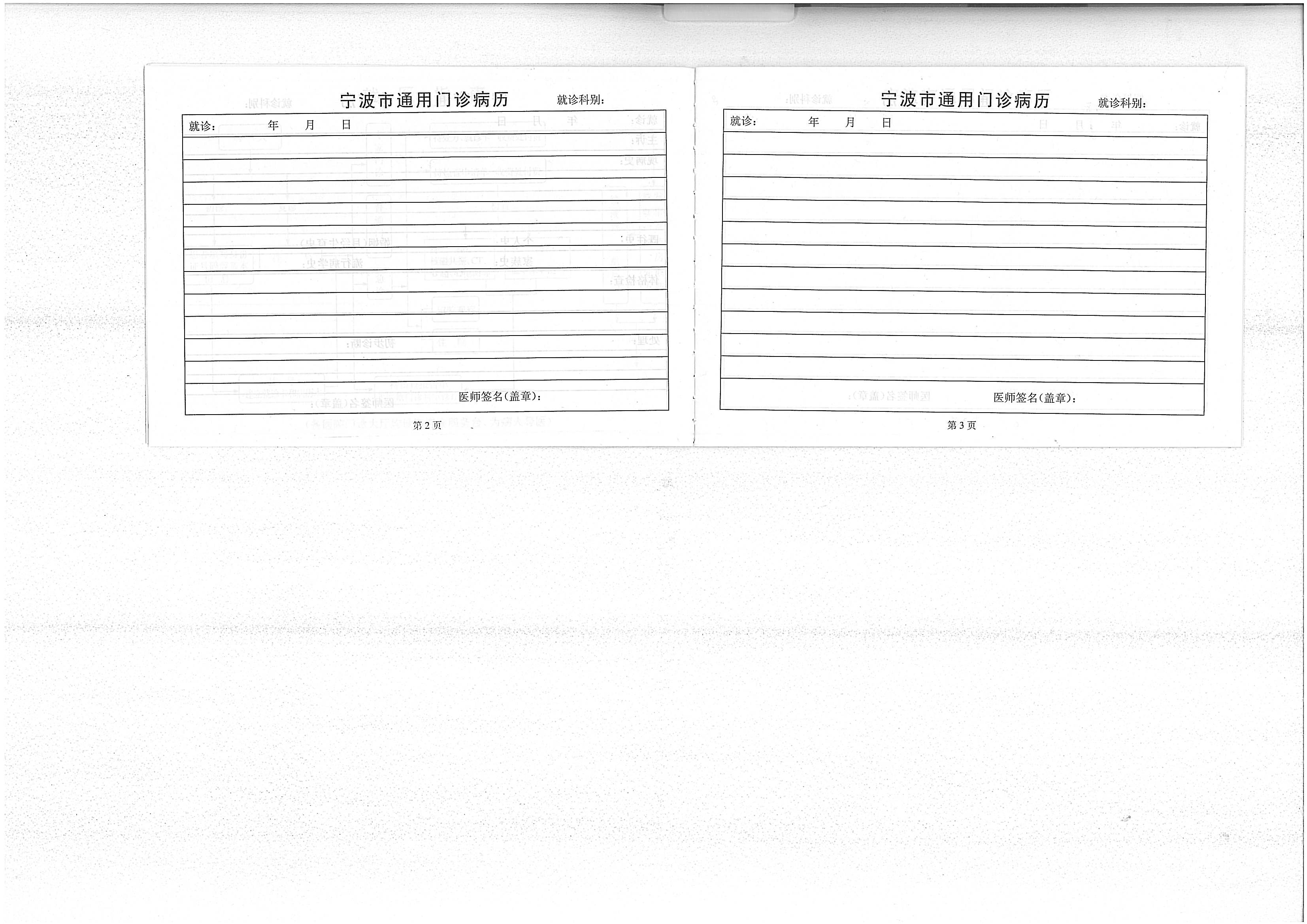 